Presseinformation»Lieblingsplätze für Senioren Schwarzwald« von Dagmar SeitzMeßkirch, Mai 2022Schwarzwald erleben
Die Höhepunkte der Autorin1. Festspielhaus in Simmersfeld 2. Baumkronenweg bei Waldkirch 3. Schwarzwälder Trachtenmuseum in Haslach4. Erdmannshöhle Hasel 5. Forellenhof Buhlbach in Baiersbronn6. Park mit allen Sinnen in Gutach 7. Giersteine bei Forbach 8. Blumencafé Rosenstüble im Kleinen Wiesental9. Aussichtsturm Himmelsglück10. Schluchsee Zum BuchSie möchten Ihre Zeit unbeschwert genießen, ohne Einschränkungen neue Orte und Menschen kennenlernen und aktiv sein, ohne auf Komfort zu verzichten? Im wunderschönen Schwarzwald können Sie entspannte Ausflüge erleben, die abseits des Trubels Erholung und Freizeitvergnügen garantieren. Entdecken Sie die lebhafte Kultur, idyllische Natur, nostalgische Plätze und gemütliche Gasthöfe und unternehmen Sie leichte Touren zu Fuß. Ob alleine, als Paar, in der Gruppe oder mit den Enkeln – der Schwarzwald bietet unvergessliche Momente, die Körper und Geist beflügeln.Die AutorinDagmar Seitz, Jahrgang 1960, ist ein waschechtes Schwarzwälder Mädel und lebt heute im Norden der Region. Mit ihrem Mann und ihren vier inzwischen erwachsenen Kindern hat sie über all die Jahre immer neue Lieblingsplätze in ihrer malerischen Heimat entdeckt. Seit ein paar Jahren teilt sie ihre Erfahrungen und neue Erlebnisse auf ihrem Reiseblog mit ihren Lesern, der Generation 60 plus.Lieblingsplätze für Senioren SchwarzwaldDagmar Seitz192 SeitenEUR 17,00 [D] / EUR 17,50 [A]ISBN 978-3-8392-0216-6Erscheinungstermin: 11. Mai 2022Kontaktadresse: Gmeiner-Verlag GmbH Laura OberndorffIm Ehnried 588605 MeßkirchTelefon: 07575/2095-154Fax: 07575/2095-29laura.oberndorff@gmeiner-verlag.dewww.gmeiner-verlag.deCover und Porträtbild zum Download (Verlinkung hinterlegt)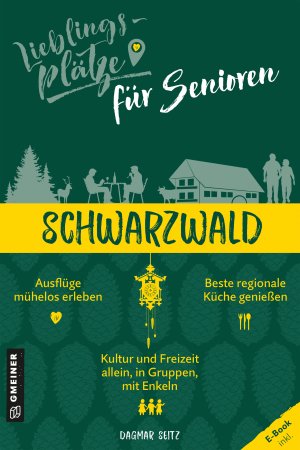 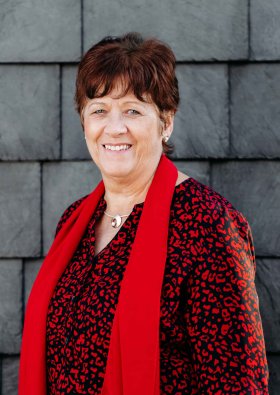 						Bildrechte © Katrin Lamparth Herz Momente FotografieAnforderung von Rezensionsexemplaren:Dagmar Seitz »Lieblingsplätze für Senioren Schwarzwald«, ISBN 978-3-8392-0216-6Absender:RedaktionAnsprechpartnerStraßeLand-PLZ OrtTelefon / TelefaxE-Mail